pieczęć nagłówkowa	Sądecki Urząd Pracy	w Nowym SączuWniosek o zaliczkę na opłacenie składek na ubezpieczenia społeczne od wypłaconych świadczeń integracyjnychNa podstawie art. 15 ust. 8 ustawy z dnia 13 czerwca 2003 roku o zatrudnieniu socjalnym w związku  z art. 108 ust. 1 pkt 40 ustawy z dnia  20 kwietnia 2004 roku o promocji zatrudnienia i instytucjach rynku pracy zwracam się z prośbą o przekazanie zaliczki na opłacenie składek na ubezpieczenia społeczne w wysokości 	 % należnej kwoty składek, tj. w kwocie 	 zł,słownie: 	naliczonych od świadczeń integracyjnych wypłaconych w miesiącu 	Zaliczkę proszę przekazać na rachunek bankowy w 	nr 	Kwota świadczeń integracyjnych wypłacona w miesiącu 	dla 	osóbwynosi 	zł,słownie:	Kwota składek na ubezpieczenia społeczne naliczonych od ww. świadczeń wynosi 	złsłownie: 	Termin opłacenia składek na ubezpieczenia społeczne 	Zobowiązuję się rozliczyć otrzymaną zaliczkę do dnia 		data i czytelny podpisSUP-ES-38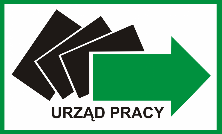 	SĄDECKI URZĄD PRACY	33-300 Nowy Sącz, ul. Zielona 55	tel. sekretariat: 18 44 89 282 informacja: 18 44 89 265, 44 89 312	fax: 18 44 89 313, e-mail: sup@sup.nowysacz.pl	SĄDECKI URZĄD PRACY	33-300 Nowy Sącz, ul. Zielona 55	tel. sekretariat: 18 44 89 282 informacja: 18 44 89 265, 44 89 312	fax: 18 44 89 313, e-mail: sup@sup.nowysacz.pl	SĄDECKI URZĄD PRACY	33-300 Nowy Sącz, ul. Zielona 55	tel. sekretariat: 18 44 89 282 informacja: 18 44 89 265, 44 89 312	fax: 18 44 89 313, e-mail: sup@sup.nowysacz.pl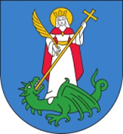 Znak pisma: ES.6151.Znak pisma: ES.6151.Data pisma:Data pisma: